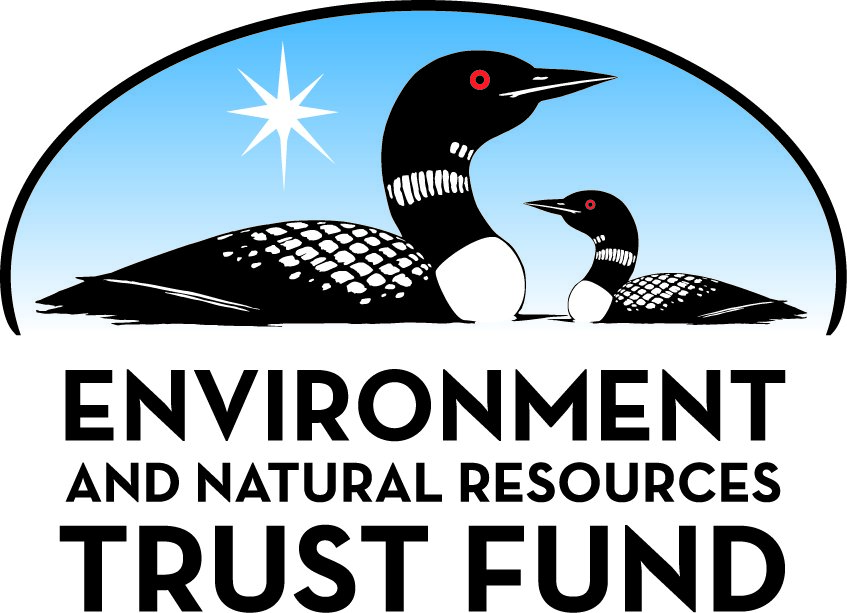 Environment and Natural Resources Trust Fund2021 Request for ProposalGeneral InformationProposal ID: 2021-231Proposal Title: Urban Pollinator and Native American Cultural Site RestorationProject Manager InformationName: Betsy DaubOrganization: Friends of the Mississippi RiverOffice Telephone: (651) 222-2193Email: bdaub@fmr.orgProject Basic InformationProject Summary: Three urban natural areas, including an iconic Native American cultural site, will be restored to native prairie and forest, with a focus on important pollinator and  culturally significant native plants.Funds Requested: $250,000Proposed Project Completion: 2024-06-30LCCMR Funding Category: Methods to Protect, Restore, and Enhance Land, Water, and Habitat (F)Project LocationWhat is the best scale for describing where your work will take place?  
	Region(s): MetroWhat is the best scale to describe the area impacted by your work?  
	Region(s): MetroWhen will the work impact occur?  
	During the Project and In the FutureNarrativeDescribe the opportunity or problem your proposal seeks to address. Include any relevant background information.This project is a partnership between FMR, City of St. Paul, Lower Phalen Creek Project (LPCP), and City of Maplewood to restore habitat in three natural areas with a focus on using native plants that are important for pollinators and hold significance to Native Americans. 

Research shows urban natural areas are important in providing habitat for wildlife and pollinators (Baldock et al. 2019; Narango et al. 2018). However, urban open spaces are increasingly degraded by non-native invasive species and a lack of native vegetation. Under these conditions, they cannot provide habitat for native pollinators whose populations are in decline. Urban public lands could be providing significant wildlife habitat if planted to native vegetation.

This project includes restoration work at Bruce Vento Nature Sanctuary, which holds spiritual significance for Native Americans. Restoration here offers the opportunity to address cultural as well as ecological goals. While the site has undergone transformative restoration in the past 15 years, as a former industrial site additional management is needed to bring greater native plant diversity to the site that better reflect the historical plant communities and to better connect the restoration to interface with the future Wakan Tipi Center that is planned.What is your proposed solution to the problem or opportunity discussed above? i.e. What are you seeking funding to do? You will be asked to expand on this in Activities and Milestones.At Bruce Vento Nature Sanctuary, FMR will: enhance the grasslands by using prescribed burns, spot-treating weedy plants, and overseeding with native prairie plants to gain a more diverse complement of native forbs that will be beneficial for pollinators. Invasive and non-native woody plants will also be removed from the grassland and wooded areas and replaced with native shrubs in suitable locations. All plants selections will be coordinated with the LPCP to incorporate those of particular cultural significance to the Dakota people. Management activities will similarly be coordinated to incorporate any specific practices of the Dakota. 

At Maplewood's Carver and Applewood Preserves: Restoration focuses on invasive woody shrub and tree removal from all forested acres, as well as from degraded grassland acres at Carver. In forested acres, invasives will be replaced with native shrubs and trees in suitable locations, and native grass and wildflower seeding will help add structure and diversity to the sites. Prescribed fire will be used to maintain these areas, as well as to help reclaim grassland areas from woody encroachment. The project will also engage volunteers from the local community to help with planting and seeding native species.What are the specific project outcomes as they relate to the public purpose of protection, conservation, preservation, and enhancement of the state’s natural resources? The project will restore 66 acres of wildlife and pollinator habitat at three urban sites in the Twin Cities metropolitan area. The sites are the 29-acre Bruce Vento Nature Sanctuary in St Paul, and two preserves in the City of Maplewood; Carver (27 ac) and Applewood (26 ac). All the sites are surrounded by a heavily populated urban area and offer the opportunity to inform people using these public spaces about the value of restoring habitat, providing for pollinators and other wildlife, creating climate change resilient natural areas, and the significance of native plants and wildlife to Native American culture.Activities and MilestonesActivity 1: Habitat Enhancement at Bruce Vento Nature Sanctuary, Incorporating Culturally Significant PlantsActivity Budget: $91,423Activity Description: 
This project will enhance 20 acres of grassland to native prairie and savanna and 5 acres of degraded woodland toward an oak forest community. Grassland enhancement will consist of prescribed burns and spot-treating weedy species, followed by seeding native forbs and grasses. At least 30 native prairie forbs will be seeded and will be selected for their value for pollinators, with blooms from spring to fall. No more than a third of the grassland will be burned and enhanced in any year, to protect pollinators. Woodland enhancement will consist of eradicating invasive woody plants and installing native shrubs and wildflowers. 
All plant selection and management activities will be done in close coordination with the Dakota community through the LPCP, to incorporate culturally significant plant species and management processes.Activity Milestones: Activity 2: Natural Resource Management Planning and Habitat Enhancement at Maplewood’s Carver and Applewood PreservesActivity Budget: $158,577Activity Description: 
This activity will create natural resource management plans (NRMP) for both Carver and Applewood Preserves. Once in place, a total of 26 acres of forest and 15 acres of degraded grassland will be enhanced at the two sites. Grassland enhancement will consist of woody species removal and follow-up treatments. Forest enhancement will consist of invasive woody plant removal, follow-up treatments, prescribed burns, and installing native shrubs and wildflowers.Activity Milestones: Long-Term Implementation and FundingDescribe how the results will be implemented and how any ongoing effort will be funded. If not already addressed as part of the project, how will findings, results, and products developed be implemented after project completion? If additional work is needed, how will this be funded? 
FMR strategically focuses on areas within designated conservation corridors. We stay engaged with projects, landowners, partners and communities, ensuring continuous improvement and expansion of the habitat values at these sites, while protecting the public investment. FMR will continue to partner with the Cities of St. Paul and Maplewood and the Lower Phalen Creek Project to maintain the restorations. FMR’s stewardship program also engages local community members in the restoration process, creating community support for site maintenance.Other ENRTF Appropriations Awarded in the Last Six YearsProject Manager and Organization QualificationsProject Manager Name: Betsy DaubJob Title: Conservation DirectorProvide description of the project manager’s qualifications to manage the proposed project. 
Betsy holds a Master of Science degree in Resource Ecology and Management from the University of Michigan’s School of Natural Resources and Environment. She has over 25 years of experience working in the environmental/conservation field. In her capacity as FMR’s Conservation Director, she leads the organization’s efforts to protect and restore land in the Mississippi River watershed. Her conservation work in Minnesota includes serving on the Minnesota Forest Resources Council, leading Audubon Minnesota’s Important Bird Areas effort, and with the Minnesota DNR as project manager developing the online rare species guide.Organization: Friends of the Mississippi RiverOrganization Description: 
Friends of the Mississippi River (FMR) is a leading citizen organization working to protect and enhance the Mississippi River and its watershed in the Twin Cities area. We believe the tremendous ecological, cultural, scenic and recreational values of the river must be carefully tended to ensure that they continue to be shared equally by all citizens and that they endure for future generations. We accomplish these goals through three inter-related programs.
•	Land Conservation: We work with public and private landowners to protect, restore and manage important natural areas along the river and its key tributaries.
•	Watershed Protection: Working with citizens and local governments, we strive to draw attention to the health of local rivers, lakes and wetlands and bring citizen opinion to bear on decisions that improve water quality.
•	River Corridor Stewardship: The Mississippi River cannot protect itself. We engage citizens in a variety of educational, recreational, and volunteer stewardship activities that give them the desire and the understanding to advocate on behalf of the river’s public values at City Hall or the State Capitol.Budget SummaryClassified Staff or Generally Ineligible ExpensesNon ENRTF FundsAcquisition and RestorationParcel ListRestoration1. Provide a statement confirming that all restoration activities completed with these funds will occur on land permanently protected by a conservation easement or public ownership. 
The majority of this project is on Minneapolis Park and Recreation Board land. Adjoining it, is a small amount of Minnehaha Academy land that is also part of the restoration project to be led by students. All public lands will remain permanently protected. The school has also expressed a desire to keep their portion of the property as restored oak savanna for student research and engagement in perpetuity.2. Summarize the components and expected outcomes of restoration and management plans for the parcels to be restored by your organization, how these plans are kept on file by your organization, and overall strategies for long-term plan implementation. 
This environmental education project involves the restoration of 0.25 acres of oak savanna. FMR strategically focuses on areas within designated conservation corridors. We stay engaged with projects, landowners, partners and communities, ensuring continuous improvement and expansion of the habitat values at these sites, all while protecting the public investment. FMR will continue to partner with Minnehaha Academy and the Minneapolis Park Board and work with students and FMR’s volunteer Gorge Leadership Team to maintain the restoration. Our future goals are to expand restoration at this site and throughout the Mississippi Gorge Regional Park.3. Describe how restoration efforts will utilize and follow the Board of Soil and Water Resources “Native Vegetation Establishment and Enhancement Guidelines” in order to ensure ecological integrity and pollinator enhancement. 
FMR will use and follow the Board of Soil and Water Resources “Native Vegetation Establishment and Enhancement Guidelines” to ensure ecological integrity and pollinator enhancement on our project sites. Our project incorporates these guidelines in numerous ways, including:
•	Sites are selected to be strategic in providing ecological benefits for the landscape in which they are a part
•	Sites are selected within identified conservation corridors in order to make landscape connections to decrease habitat fragmentation and create habitat linkages across the landscape
•	Restoration efforts will incorporate plant communities appropriate to the sites to provide food and habitat for species in need, particularly pollinators
•	Restoration efforts will include methods to restore and maintain species diversity, including incorporating prescribed fire and the removal of invasive plants that displace native vegetation
•	Efforts are designed to restore habitat complexes and natural corridors and buffer natural areas
•	The restoration of a former farm field to prairie will help retain water on the land, reduce runoff and improve adjacent Mississippi River water quality
•	Efforts include removal of invasive species
•	The project practices adaptive management with its focus on monitoring and assessing restoration methods and outcomes4. Describe how the long-term maintenance and management needs of the parcel being restored with these funds will be met and financed into the future. 
FMR has been strategically focused on specific areas within designated conservation corridors for over a decade. This has allowed us to stay engaged with projects, landowners, partners and communities, helping to ensure the continuous improvement and expansion of the habitat values at these sites, while protecting the public investment that has been made in them. Starting with individual parcels, our project areas have grown by orders of magnitude to protect and restore large tracts of land, ultimately creating contiguous greenway corridors. The restoration and enhancement project presented in this work program are all part of larger projects both in the sense of time and area.  Because of human induced changes in the landscape, natural areas require management.  While it is often the case that initial restoration and enhancement require relatively large investments initially, the costs often decrease over time as the goals for a site are met and the project enters a more maintenance level of activity, such as conducting period burns on restored prairie.  FMR is committed to conducting fundraising from both public and private sources, for the ongoing restoration and enhancement activities required at these sites over time.5. Describe how consideration will be given to contracting with Conservation Corps of Minnesota for any restoration activities. 
FMR’s standard practice when contracting is to always provide the Conservation Corps of Minnesota with our Request for Proposals. We will continue this practice when contracting for restoration work for this project.6. Provide a statement indicating that evaluations will be completed on parcels where activities were implemented both 1) initially after activity completion and 2) three years later as a follow-up. Evaluations should analyze improvements to the parcel and whether goals have been met, identify any problems with the implementation, and identify any findings that can be used to improve implementation of future restoration efforts at the site or elsewhere. 
This project incorporates monitoring and evaluation at these sites. Pollinator surveys before and following restoration will help assess if restoration activities improve habitat for these organisms. Restoration outcomes will be monitored annually for multiple years following completion of the project.  FMR’s tradition of staying engaged at sites where we do restoration work, results in our being able to assess outcomes for many years following treatments.AttachmentsRequired AttachmentsMapFile: Alternate Text for MapA map shows the Mississippi River and portions of the Cities of St. Paul and Maplewood. The three proposed restoration sites are identified. One photo shows an overgrown grassy area at Bruce Vento Nature Sanctuary. Another photo shows a wintery forested area in Applewood Preserve that is overgrown with invasive buckthorn.Financial CapacityFile: Board Resolution or LetterOptional AttachmentsSupport Letter or OtherAdministrative UseDoes your project include restoration or acquisition of land rights? 
	Yes: Restoration, Does your project have patent, royalties, or revenue potential? 
	NoDoes your project include research? 
	NoDoes the organization have a fiscal agent for this project? 
	NoDescriptionCompletion DateInvasive woody removal2022-03-31Prairie planting and seeding #12022-11-30Woodland planting and follow-up woody control2023-11-30Prairie seeding #22023-11-30DescriptionCompletion DateNRMP creation2021-12-31Invasive woody removal2022-03-31Native suppression seeding2022-12-31Invasive herbaceous control and follow-up woody control2023-11-30Woodland prescribed burns; woodland seeding and planting2024-06-30NameAppropriationAmount AwardedMississippi and Vermillion River Restoration of Prairie, Savanna, and Forest Habitat - Phase TenM.L. 2017, Chp. 96, Sec. 2, Subd. 08h$213,000Metro Conservation Corridors Phase VIII - Prairie, Forest, and Savanna Restoration in Greater Metropolitan AreaM.L. 2015, Chp. 76, Sec. 2, Subd. 08e$276,000Category / NameSubcategory or TypeDescriptionPurposeGen. Ineli gible% Bene fits# FTEClass ified Staff?$ AmountPersonnelConservation DirectorGrant and Project Manager16%0.09$3,480Sr. EcologistDirecting/Overseeing Project Implementation16%0.33$9,905Bookkeeper/Accountantmanages expense data, submits invoices, all project accounting16%0.09$2,570Volunteer Event StaffCoordinates all volunteer activities at project site16%0.21$5,940EcologistDirecting/overseeing project implementation16%0.6$15,894College InternAssist with restoration activities and planning0%0.06$710Sub Total$38,499Contracts and ServicesTBDProfessional or Technical Service ContractPollinator surveys, weedy and woody control, spot spraying, prescribed burns, seeding forestry mow, purchase seed and shrubs, plant shrubs.0$185,455Sub Total$185,455Equipment, Tools, and SuppliesTools and SuppliesSeed and shrubs for 66 acres of restorationfor seeding and planting on restored acres$24,638Sub Total$24,638Capital ExpendituresSub Total-Acquisitions and StewardshipSub Total-Travel In MinnesotaMiles/ Meals/ LodgingMileageTravel to and from Bruce Vento Nature Sanctuary, Carver Preserve and Applewood Preserve$1,408Sub Total$1,408Travel Outside MinnesotaSub Total-Printing and PublicationSub Total-Other ExpensesSub Total-Grand Total$250,000Category/NameSubcategory or TypeDescriptionJustification Ineligible Expense or Classified Staff RequestCategorySpecific SourceUseStatusAmountStateState Sub Total-Non-StateIn-KindCity of MaplewoodProvide160 hours of  in-kind staff support of restoration activitiesPending$4,800In-KindCommunity volunteers in-kind support for restorationVolunteers assist with restoration activities at project sitesPending$7,200In-KindFMR Stewardship Program staffFMR staff organize and lead community volunteers in restoration activities at project sitesPending$3,500In-KindCity of St. Paul supportAssist with weed control and prescribed burnsPending$9,200Non State Sub Total$24,700Funds Total$24,700NameCountySite SignificanceActivityAcresMilesEstimated CostType of LandownerEasement or Title HolderStatus of WorkApplewood PreserveRamseySite includes grasslands and forests and lies within the Mississippi River Flyway and within identified conservation corridors.Restoration261$89,680PublicHas not begunBruce Vento Nature SanctuaryRamseyPrairie, savanna and forests are represented here. The site is a significant cultural site for Native Americans. The site sits along the globally significant Mississippi Flyway for migrating birds and within identified conservation corridors.Restoration25-$91,423PublicHas not begunCarver PreserveWashingtonSite includes grasslands and forests and is within the Mississippi Flyway and identified conservation corridors.Restoration27-$68,897PublicHas not begunTotals781$250,000TitleFileBoardResFinalTitleFileMaplewood Letter of SupportLowerPhalenCreekLetter of SupportSt. Paul Letter SupportSt. Paul Letter Support